Nota de Premsa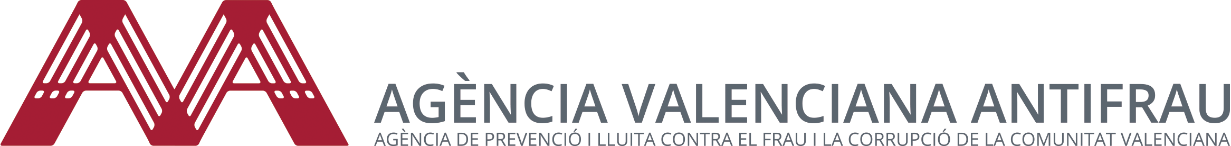 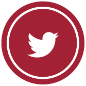 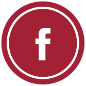 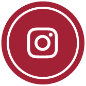 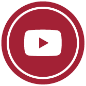 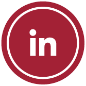 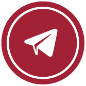 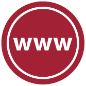 L'Agència Valenciana Antifrau organitza 7 accions formatives durant el mes d'octubre per a estudiants, personal funcionari i ciutadania en generalValència, 24 de setembre de 2021.- L'Agència Valenciana Antifrau ha posat en marxa el programa d'activitats per a l'últim trimestre de l'any i per al mes d'octubre s'han organitzat 7 activitats formatives que tenen com a objectiu la prevenció de la corrupció a més d'ajudar a la creació d'una ètica i integritat pública.Les accions formatives previstes estan dirigides a tres àrees o grups definits: d'una banda activitats enfocades a estudiants universitaris; unes altres a la ciutadania en el seu conjunt, i finalment al personal que treballa en les adminisitracions públiques.En el cas dels estudiants universitaris s'utilitzarà el format de Docufòrum en el qual als alumnes se'ls projecta el documental “Corrupció: organisme nociu” i després del seu visionat s'obri un espai de debat i reflexió conduït pel personal de l'àrea de formació de l'Agència.Fins a aquest moment estan programades accions formatives de Docufòrum a la Universitat de València, la Universitat Politècnica de València i la Universitat d'Alacant.Tot el professorat interessat a organitzar aquesta activitat dins del marc de la seua assignatura pot posar-se en contacte amb el departament de formació de l’AVAF en aquest correu: formacion@antifraucv.es. Com a novetat enguany l'Agència Valenciana Antifrau vol obrir aquesta acció formativa a altres etapes educatives més primerenques i d'aquesta manera el professorat d'instituts pot també sol·licitar participar en les accions de Docufòrum.Una altra de les accions formatives previstes són les xarrades emmarcades dins del projecte d’Unisocietat que l'Agència Valenciana Antifrau desenvolupa juntament amb la Universitat de València per a acostar l'àmbit universitari al conjunt de la població. Durant el mes d'octubre s'han organitzat dues activitats d’Unisocietat: una a Bétera amb el títol “La percepció de la corrupció per la ciutadania en la vacunació contra la COVID-19” i una segona a celebrar a Cullera sobre “Drets socials i COVID-19”. Totes dues sessions són presencials i estan obertes al públic.L'última de les activitats programades per al mes d'octubre és la impartició d'un curs sobre “Prevenció de la corrupció en l'administració pública” que el personal de formació de l'Agència impartirà per a l'Institut Nacional d'Administracions Públiques (INAP) i que està dirigit al personal que treballa al servei de les administracions públiques.Una de les principals funcions que té encomanades l'Agència Valenciana Antifrau és la formació en tots els seus àmbits i àrees ja que és precisament des d'un consciència d'integritat des d'on millor es pot combatre el frau i la corrupció.Aquesta és la programació prevista:- L'1 d'octubre a les 8.30 hores sessió de Docufòrum a la Universitat de València. Aquesta activitat es farà per als alumnes de l'assignatura de Dret Constitucional del Grau de Dret i es realitzarà en format presencial.- Del 18 d'octubre al 7 de novembre l'Agència oferirà un curs en l'Institut Nacional d'Administracions Públiques (INAP) sobre la "Prevenció de la corrupció en les administracions públiques" dirigit a personal que treballen en diferents administracions públiques.El 20 d'octubre es concentren tres esdeveniments:- A les 12h una acció formativa de Docufòrum a la Universitat Politècnica de València en el grau de Gestió de l'administració pública. En format audiovisual està dirigida a alumnes d'aquesta universitat.- A les 18h una altra acció formativa en format Docufòrum en aquest cas a la Universitat d'Alacant i també de manera presencial dirigit als alumnes que estan cursant l'assignatura d'Història del dret (1r de Dret).- I a les 19h a Bétera una jornada d’Unisocietat oberta a tot el públic sobre "La percepció de la corrupció per a la ciutadania en la vacunació contra la COVID-19" conferència de Yolanda García Ruiz, professora Titular d'Universitat de Dret eclesiàstic de l'Estat de la Universitat de València.El 26 d'octubre també hi ha programats dos esdeveniments:- A les 19.30h una sessió de Docufòrum a la Universitat de València en aquest cas dirigida als alumnes de Grau de Criminologia.- A les 19h una xarrada a Cullera oberta a tot el públic del programa Unisocietat amb una conferència impartida per Carmen Salcedo Beltrán, professora Titular d'Universitat del Departament de Dret del Treball i Seguretat Social de la Universitat de València, sobre els "Drets socials i covid-19”.